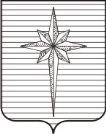 Дума ЗАТО ЗвёздныйРЕШЕНИЕ00.05.2017											 № 000О проведении публичных слушаний по Отчёту об исполнении бюджета ЗАТО Звёздный Пермского края за 2016 годВ соответствии с частью 2 статьи 28 Федерального закона от  № 131-ФЗ «Об общих принципах организации местного самоуправления в Российской Федерации», Положением о публичных слушаниях в ЗАТО Звёздный, утверждённым решением Думы ЗАТО Звёздный от  №6, на основании пункта 16 части 2 статьи 25 Устава городского округа ЗАТО Звёздный Пермского края и в целях обеспечения участия населения ЗАТО Звёздный в осуществлении местного самоуправления,Дума ЗАТО Звёздный РЕШИЛА:1. Назначить по инициативе Думы ЗАТО Звёздный публичные слушания по Отчёту об исполнении бюджета ЗАТО Звёздный Пермского края за 2016 год, представленному администрацией ЗАТО Звёздный (далее – публичные слушания).2. Провести публичные слушания 16.05.2017 в 16.00 в кабинете 59 МБУК «Дворец культуры ЗАТО Звёздный» по адресу: ул. Ленина, 10, п. Звёздный, Пермский край.3. Создать организационный комитет по проведению публичных слушаний (далее – Организационный комитет) в количестве 6 человек в следующем составе:1) Антонова Л.А., заместитель руководителя финансового отдела администрации ЗАТО Звёздный (по согласованию);2) Дружинина М.А., заместитель главы администрации ЗАТО Звёздный по социальным вопросам и развитию территории(по согласованию);3) Ларина Е.В., депутат Думы ЗАТО Звёздный, член комиссии по бюджетной политике Думы ЗАТО Звёздный;4) Ленкевич А.П., депутат Думы ЗАТО Звёздный, член комиссии по бюджетной политике Думы ЗАТО Звёздный;5)Мухачев Д.Н., депутат Думы ЗАТО Звёздный, председатель комиссии по бюджетной политике Думы ЗАТО Звёздный;6) Пупырева А.В., ведущий специалист - секретарь Думы ЗАТО Звёздный.4. Определить местонахождение Организационного комитета – Дума ЗАТО Звёздный. Адрес: ул. Ленина, д. 11А, п. Звёздный, Пермский край, 614575, тел. (факс) (342) 297-17-06.5. Предложения, заключения, рекомендации по Отчёту об исполнении бюджета ЗАТО Звёздный Пермского края за 2016 год жители ЗАТО Звёздный, обладающие активным избирательным правом, могут направлять в письменном виде в срок до 17:00 ч. 15.05.2017 ежедневно (кроме выходных и праздничных дней) с 8.30 до 17.00 (обеденный перерыв с 12.00 до 13.00) в Организационный комитет.6. Назначить ответственным за подготовку и предоставление информационных материалов к проведению слушаний Пупыреву А.В.7. Назначить ответственным за организацию и проведение первого собрания Организационного комитета Ларину Е.В.8. Организационному комитету опубликовать в информационном бюллетене ЗАТО Звёздный «Вестник Звёздного» и разместить на официальном сайте органов местного самоуправления ЗАТО Звёздный (www.zvezdny.permarea.ru) Отчёт об исполнении бюджета ЗАТО Звёздный Пермского края за 2016 год, представленный администрацией ЗАТО Звёздный, информацию о подготовке к проведению слушаний и заключение о результатах слушаний.9. Настоящее решение вступает в силу после дня его официального опубликования.10. Опубликовать (обнародовать) настоящее решение установленным порядком.Глава ЗАТО Звёздный – председатель Думы ЗАТО Звёздный				         И.А. Ободова